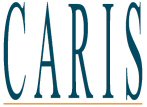 Centre for the Analysis of Regional Integration at SussexAnnual Conference 2008 May 22-23Regional Integration & Deep Integration: Concepts and Empirics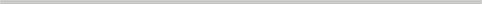 Confirmed speakers at the conference will be